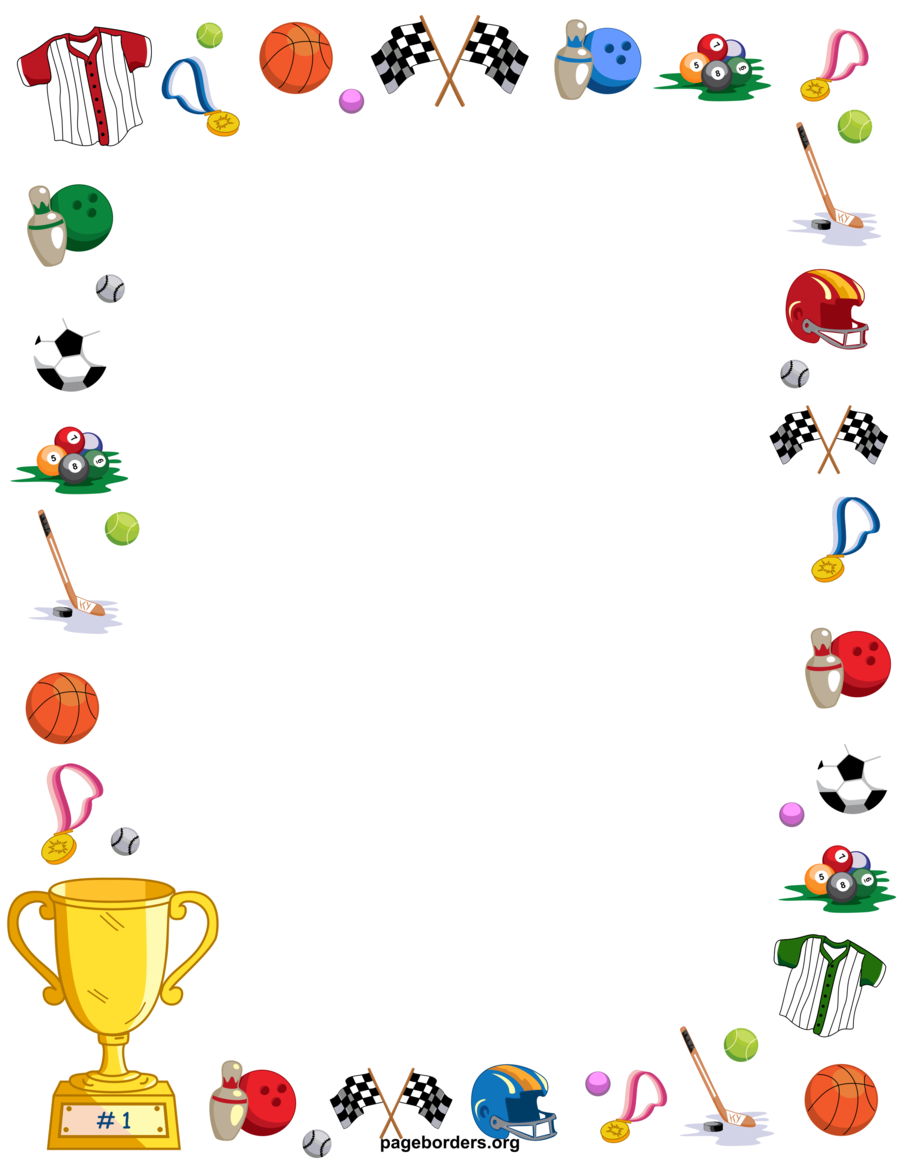 Смело! Дружно! С оптимизмом! За здоровый образ жизни!Золотухинская детская библиотека приняла участие в районном детском празднике спорта и здоровья, посвященном Году здоровья в Курской области. Открыла мероприятие директор центра досуга и кино «Заря» Полянская Е.А. Она подчеркнула значение спорта в жизни каждого человека, призвала школьников вести здоровый образ жизни и заниматься спортом. Участники спортивного клуба «Патриот» представили показательные выступления по Кёкусинкан каратэ-до. Каждый ребенок – участник праздника получил буклет «Через книгу - в мир спорта», подготовленный сотрудниками библиотеки. В заключение праздника дети посмотрели познавательный фильм из которого узнали для чего нужно заниматься спортом. 